QAI CAHSC 302Quality and Accreditation InstituteCentre for Accreditation of Health & Social Care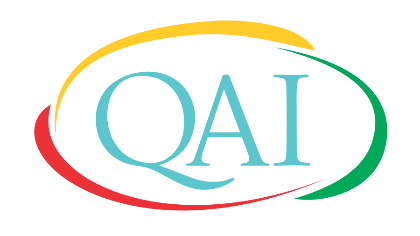 Change   Adapt   ImproveAPPLICATION FORMFORACCREDITATION OF DIALYSIS CENTRES     Issue No.: 04 							  Issue Date: March 2021CHANGE HISTORYInformation & Instructions for Completing an Application FormQuality & Accreditation Institute (QAI)’s Centre for Accreditation of Health & Social Care (CAHSC) offers accreditation services to dialysis centres. Dialysis centre may be a standalone facility or part of a hospital. The scope of services of these dialysis centres may include:Chronic HaemodialysisAcute HaemodialysisPeritoneal DialysisHaemofiltration and other similar modalities for adult and paediatric patientsApplication shall be made in the prescribed form QAI CAHSC 302 only. Application form can be downloaded from website as a word file. Applicant facility is requested to submit the following:Soft copy of completed application form (available on website)Soft copy of Self-assessment tool kit along with referenced documentsPrescribed application feesSoft copy of signed QAI-CAHSC 003 ‘Terms and Conditions for Maintaining Accreditation/ Certification’Incomplete application submitted may lead to delay in processing of your application. The applicant facility shall provide soft copy of appropriate document(s) in support of the information being provided in this application form. Facility is advised to familiarise itself with QAI CAHSC 002 ‘General Information Brochure and QAI CAHSC 301 Information Brochure for Dialysis Centres’ and QAI CAHSC 003 ‘Terms and Conditions for Obtaining and Maintaining Accreditation/ Certification’ before filling up this form. The applicant facility shall intimate QAI CAHSC about any change in the information provided in this application such as scope applied for accreditation, personnel and location etc. within 15 days from the date of changes.DEMOGRAPHIC AND GENERAL DETAILS:Applying for (please tick the relevant)Accreditation* □	* (Centre is advised to implement the standards for at least 2 months      before applying)Re-accreditation □Date of 1st Accreditation ……………Name of the Centre: (the same shall appear on the accreditation certificate) ______________________________________________________________Contact Details of Centre:Address-______________________________________________________
Website: _____________________________________________________Contact No.: __________________________________________________E-mail:_______________________________________________________
Ownership: Legal Identity of the centre with the date of registration________________________________________________________________Goods and Services Tax (GST) Number (Please attach a copy of GST Registration Certificate):Micro, Small and Medium Enterprises (MSME) Registration Number (Please attach a copy of Registration Certificate):Name of the parent organisation ____________________________________ (if centre is part of a bigger organisation)Telephone No. _____________________ E-mail _______________Contact person(s): Senior Management of the centreMr. /Ms. /Dr.____________________________________________________Designation: ___________________________________________________Tel: ___________________________________________________________Mobile: ________________________________________________________E-mail: _________________________________________________________Person Coordinating with QAI: Mr./Ms./Dr. _________________________________________________________Designation: ________________________________________________________Tel./ Mobile:________________________________________________________

E-mail: ____________________________________________________________
Human Resource: Details of the staff at the centre      * Please clearly indicate the field of specialisationSize of the Dialysis centreWork loadScope of Accreditation Statutory CompliancesFurnish details of applicable Statutory/ Regulatory requirements the centre is governed by. (Please submit scanned soft copies of all the statutory requirements while submitting the documents)Litigation, if any: ____________________________________________________Date of last Self-assessment: _____________________________________________Date of implementation of QAI standards: _____________              (Facility is advised to implement the standards for at least 2 months before applying)Application Fees Application fees (Rs.) ___________________________________________DD/At par cheque number/ bank transfer reference number_____________________________________________________________________________Date Application Completed: _________ Day _______ Month ________YearUndertakingWe are familiar with the terms and conditions of maintaining accreditation/ certification (QAI CAHSC 003), which is signed and enclosed with the application. We also undertake to abide by them.We agree to comply fully with the requirements of the dialysis accreditation standards.We agree to comply with accreditation procedures and pay all costs for any assessment carried out irrespective of the result.We agree to co-operate with the assessment team appointed by QAI-CAHSC for examination of all relevant documents by them and their visits to those parts of the facility that are part of the scope of accreditation.We undertake to satisfy all national, regional and local regulatory requirements for operating the facility. All information provided in this application is true to the best of our knowledge and ability.Authorised Signatory (Signature) ___________________________Name: _____________________________________________
Designation: _________________________________________Date: 								Quality and Accreditation InstituteCentre for Accreditation of Health & Social CareWebsite: www.qai.org.inTwitter: @QAI2017Sl. No.Doc. No.Current Issue No.New Issue No.Date of IssueReasons1CAHSC 3020102April 2019(22 April 2019)Number of dialysis machines added at sl. no. 92CAHSC 3020203August 2019(20 August 2019)Removed the fee structureTerms and conditions of maintaining accreditation line edited i.e. certification is added3CAHSC 3020304March 2021(20 March 2021)Created numbered points under Information & Instructions for Completing an Application FormChanged word organisation to facility.Goods and Services Tax (GST) and MSME Registration clause added (6 and 7)Dialysis added in point 2 of clause 19Edited authorised signatory and added date45□Private – Corporate□Armed Forces□PSU□Trust□Government□Charitable□Others (Specifiy.........................................................................................)□Others (Specifiy.........................................................................................)Sl. No.NameDesignationAcademic and Professional Qualifications*Total experience (years)Experience of working in Dialysis Centre (years)No. of dialysis machinesPlease TickNumber of dialysis machines in the centreUp to 78-15More than 15Number of dialysis cycles/ month(average of last 12 months)ServicesService Provided(mention YES or NO)Chronic HaemodialysisAcute HaemodialysisPeritoneal DialysisHaemofiltration and other similar modalities for adult and paediatric patientsLicense/CertificateNumber and Date of issueValid Up toRemarks (Please mention if any licenses are pending and how it is being addressed.)General:General:General:General:Registration With Local AuthoritiesBio-medical Waste Management and Handling AuthorisationFacility management:Facility management:Facility management:Facility management:Fire safety (NOC)Sanction/ License for LiftsDrugs licenseAny other:Any other:Any other:Any other: